SCWC CONTACT INFORMATION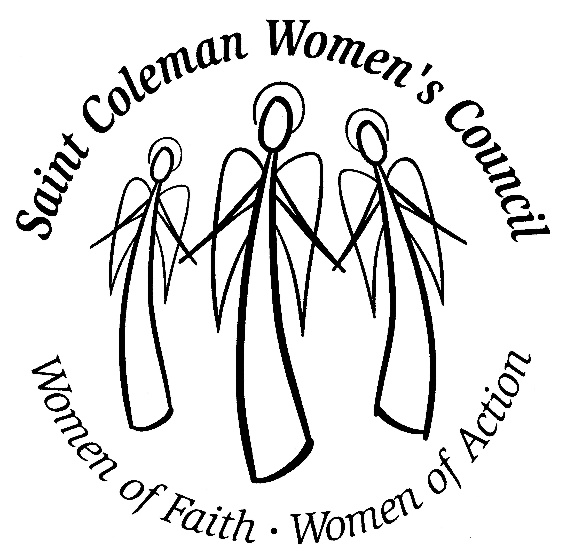 General Email:  scwcinfo@gmail.comPrayer Requests: scwcprayerwarriors@gmail.com Website:  www.stcwc.orgLike us on our Facebook Page:  Saint Coleman Womens Council